Утвърдил: …………………..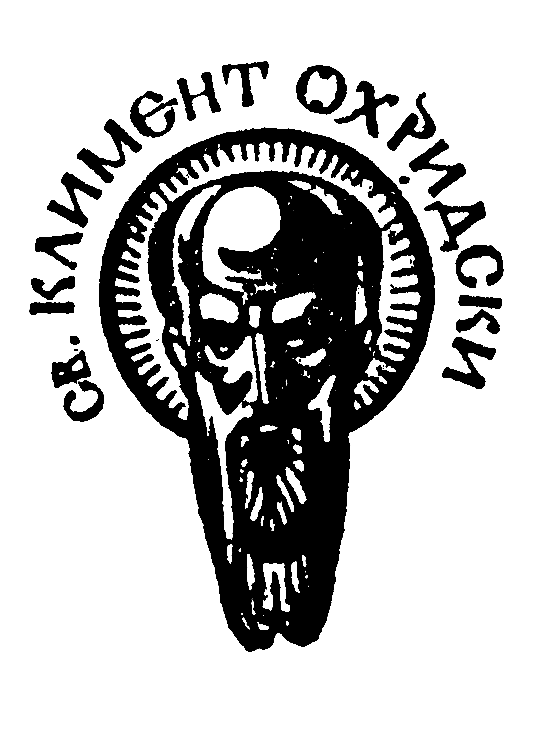 			ДеканДата .............................СОФИЙСКИ УНИВЕРСИТЕТ “СВ. КЛИМЕНТ ОХРИДСКИ”Факултет: Славянски филологии (код и наименование)Магистърска програма: (код и наименование)...................................................................................................................................................УЧЕБНА ПРОГРАМАДисциплина: (код и наименование)Съвременен български език за чужденци. Фонетика и лексикология(част от курса Референт-преводачи по български език за чужденци)Вид обучение: редовноПреподаватели: гл. ас. д-р Йорданка Велкова, гл. ас. д-р Ася Асенова Учебно съдържание Конспект за изпитБиблиография Основна:Бояджиев, Т. Българска лексикология. София, 2002.Бояджиев, Т., Ив. Куцаров, Й. Пенчев. Съвременен български език. Фонетика. Лексикология. Словообразуване. Морфология. Синтаксис. София, 1999. Жобов, Вл. Звуковете в българския език. София, 2004.Граматика на съвременния български книжовен език. Том І. Фонетика и фонология. София, 1982.Ничева, К. Българска фразеология. София, 1983.Първев, Хр. Помагало по българска лексикология. София, 1979. Радева, В. Словообразуването в българския книжовен език. София, 1991.Стойков, Ст. Увод във фонетиката на българския език. София, 1966.Тилков Д., Т. Бояджиев. Българска фонетика. София, 1977.Хаджиева, Е. Интерференцията между сродни езици. София, 1995.Хаджиева, Е., М. Каменова, В. Шушлина, А. Асенова. Български език като чужд – за напреднали В2, С1, С2. София, 2011.Допълнителна:Бояджиев, Т. Книжовен език и диалекти. Избрани трудове. София, 2012 (съставители Владимир Жобов, Георги Колев).Радева, В. В света на думите. Структура и значение на производните думи. С., 2007.                                                                            Съставил: гл. ас. д-р Ася Асенова                                                                                    гл. ас. д-р Йорданка ВелковаПрограмата на курса е утвърдена и актуализирана с Решение от заседание на АС на СУ, проведено на 29 май 2013 – Протокол № 8.Учебна заетостФормаХорариумАудиторна заетостЛекции75 (50+25)Аудиторна заетостСеминарни упражнения-Аудиторна заетостПрактически упражнения (хоспетиране)-Обща аудиторна заетостОбща аудиторна заетост75Извънаудиторна заетостРеферат10Извънаудиторна заетостДоклад/Презентация10Извънаудиторна заетостНаучно есе-Извънаудиторна заетостКурсов учебен проект10Извънаудиторна заетостУчебна екскурзия-Извънаудиторна заетостСамостоятелна работа в библиотека или с ресурси45Обща извънаудиторна заетостОбща извънаудиторна заетост75ОБЩА ЗАЕТОСТОБЩА ЗАЕТОСТ150Кредити аудиторна заетостКредити аудиторна заетост-Кредити извънаудиторна заетостКредити извънаудиторна заетост-ОБЩО ЕКСТОБЩО ЕКСТ5№Формиране на оценката по дисциплината% от оценкатаWorkshops {информационно търсене и колективно обсъждане на доклади и реферати)10 %Участие в тематични дискусии в часовете10 %Демонстрационни занятия 20 %Изпит60 %Анотация на учебната дисциплина:Анотация на учебната дисциплина:Анотация на учебната дисциплина:         Целта на лекционния курс Съвременен български език за чужденци. Фонетика и лексикология като част от курса Референт-преводачи по български език за чужденци е да запознае чуждестранните студенти със звуковата система на съвременния български език и особеностите на лексиката му. Въз основа на експлицитни знания по фонетика курсът цели да допринесе за усъвършенстване на произношението на чуждустранните студенти. Акцентира се и на функционалния аспект на говорните звукове – фонологични опозиции и процеси на неутрализация, съвременни и исторически редувания на фонеми, звукови промени. Особено внимание се обръща на правоговора с оглед на съвременните процеси в българския език, на правилното поставяне на ударението и адекватната интонация. Студентите придобиват практически умения за фонетична транскрипция с традиционно използваната у нас система. В курса се разглеждат и основни проблеми на българската лексикология. Думата като основна единица на лексикално-семантично езиково равнище се изследва в съпоставителен план с близкородствени и далечнородствени езици.С оглед на нормативността на българския книжовен език се анализират някои трайни развойни тенденции в съвременната езикова практика. Разглеждат се и проблеми на лексикалната интерференция при изучаването на българския език като чужд.          Целта на лекционния курс Съвременен български език за чужденци. Фонетика и лексикология като част от курса Референт-преводачи по български език за чужденци е да запознае чуждестранните студенти със звуковата система на съвременния български език и особеностите на лексиката му. Въз основа на експлицитни знания по фонетика курсът цели да допринесе за усъвършенстване на произношението на чуждустранните студенти. Акцентира се и на функционалния аспект на говорните звукове – фонологични опозиции и процеси на неутрализация, съвременни и исторически редувания на фонеми, звукови промени. Особено внимание се обръща на правоговора с оглед на съвременните процеси в българския език, на правилното поставяне на ударението и адекватната интонация. Студентите придобиват практически умения за фонетична транскрипция с традиционно използваната у нас система. В курса се разглеждат и основни проблеми на българската лексикология. Думата като основна единица на лексикално-семантично езиково равнище се изследва в съпоставителен план с близкородствени и далечнородствени езици.С оглед на нормативността на българския книжовен език се анализират някои трайни развойни тенденции в съвременната езикова практика. Разглеждат се и проблеми на лексикалната интерференция при изучаването на българския език като чужд.          Целта на лекционния курс Съвременен български език за чужденци. Фонетика и лексикология като част от курса Референт-преводачи по български език за чужденци е да запознае чуждестранните студенти със звуковата система на съвременния български език и особеностите на лексиката му. Въз основа на експлицитни знания по фонетика курсът цели да допринесе за усъвършенстване на произношението на чуждустранните студенти. Акцентира се и на функционалния аспект на говорните звукове – фонологични опозиции и процеси на неутрализация, съвременни и исторически редувания на фонеми, звукови промени. Особено внимание се обръща на правоговора с оглед на съвременните процеси в българския език, на правилното поставяне на ударението и адекватната интонация. Студентите придобиват практически умения за фонетична транскрипция с традиционно използваната у нас система. В курса се разглеждат и основни проблеми на българската лексикология. Думата като основна единица на лексикално-семантично езиково равнище се изследва в съпоставителен план с близкородствени и далечнородствени езици.С оглед на нормативността на българския книжовен език се анализират някои трайни развойни тенденции в съвременната езикова практика. Разглеждат се и проблеми на лексикалната интерференция при изучаването на българския език като чужд. Предварителни изисквания:Основни познания върху граматиката на българския книжовен език.Очаквани резултати:От студентите се очаква в края на курса да владеят следните компетенции: общи знания за българската фонетична система;знания за фонетичните промени, които настъпват при изговор, с оглед на правоговора и правописа; знания за различни развойни тенденции в езиковата практика по отношение на лексиката;умения за подбор и комбинация на различни лексикални средства с оглед на коректната им употреба.№ТемаХорариум1.Предмет и задачи на българската фонетика. Фонетика и фонология. Сегментни и суперсегментни единици. Артикулационен, акустичен и функционален аспект на говорния звук22.Гласни. Класификация от учленително и акустично гледище43.Съгласни. Класификация на съгласните по място и начин на образуване44.Класификация на съгласните по участието на шум и тон.Твърди и меки съгласни45.Система на гласните фонеми. Състав. Силни и слаби позиции, неутрализация, варианти46.Система на съгласните фонеми. Състав. Силни и слаби позиции на корелативните признаци. Дистрибуция47.Сричкова структура на българската дума48.Ударение. Фонетична и фонологична характеристика на българското ударение. Акцентна структура на думата. Енклитики и проклитики. Думи с две ударения49.Интонация. Компоненти на интонацията и основни функции. Интонация на основните комуникативни типове210.Редувания на фонеми211.Прегласи. Преглас на ятовата гласна (променливо я).Метатеза на ъ в съчетание с р и л412.Промени на звучните и беззвучните съгласни. Обеззвучаване и асимилация. Междусловна фонетика413.Елизия на гласни и съгласни. Двойни гласни и съгласни. Редуване ъ ~  и е ~ .414.Правопис, графика и писмо. Съотношение между звук и буква. Основни принциипи на българския правопис215.Актуални процеси в съвременния български правоговор216.Предмет и задачи на лексикологията. Основни понятия217.Лексикално и граматично значение на думата. Видове лексикални значения218.Еднозначни и многозначни думи в българския език219.Видове лексикални отношения между думите. Омоними220.Синоними. Контекстови синоними221.Антоними и пароними222.Формиране и състав на лексикалната система. Домашни и чужди думи223.Лексиката на българския език според сферата ѝ на употреба. Общоупотребима лексика и лексика с ограничена употреба224.Лексиката на българсия език според активната и пасивната ѝ употреба. Архаизми и неологизми225.Стилистично разслоение на българската лексика. Неутрални и емоционално-експресивни думи226.Свободни и устойчиви словосъчетания227.Произход и възникване на фразеологичните словосъчетания. Класификация и семантична характеристика на фразеологизмите3Общо:75№Въпрос1.Предмет и задачи на българската фонетика. Фонетика и фонология. Сегментни и суперсегментни единици. Артикулационен, акустичен и функционален аспект на говорния звук.2.Гласни. Класификация на гласните. 3.Съгласни. Класификация на съгласните.4.Система на гласните фонеми. Състав. Силни и слаби позиции, неутрализация, варианти5.Система на съгласните фонеми. Състав. Силни и слаби позиции на корелативните признаци. Дистрибуция6.Сричкова структура на българската дума.7.Ударение. Фонетична и фонологична характеристика на българското ударение. Акцентна структура на думата.8.Интонация. Компоненти на интонацията и основни функции. Интонация на основните комуникативни типове.9.Промени на гласните.10.Промени на съгласните.11.Правопис, графика и писмо. Съотношение между звук и буква. Основни принциипи на българския правопис.12.Актуални процеси в съвременния български правоговор.13.Лексикално и граматично значение на думата. Видове лексикални значения.14.Синоними и омоними.15.Антоними и пароними.16.Формиране и състав на лексикалната система. Домашни и чужди думи17.Лексиката на българския език според сферата ѝ на употреба. Общоупотребима лексика и лексика с ограничена употреба.18.Лексиката на българсия език според активната и пасивната ѝ употреба. Архаизми и неологизми.19.Стилистично разслоение на българската лексика. Неутрални и емоционално-експресивни думи.20.Свободни и устойчиви словосъчетания. Фразеологизми. Класификация и семантична характеристика на фразеологизмите.